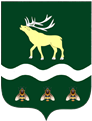 АДМИНИСТРАЦИЯЯКОВЛЕВСКОГО МУНИЦИПАЛЬНОГО РАЙОНА ПРИМОРСКОГО КРАЯ ПОСТАНОВЛЕНИЕ  О введении  на территории Яковлевского муниципального района режима «Повышенная готовность»Руководствуясь Федеральным законом от 21 декабря 1994 года № 68-ФЗ «О защите населения и территорий от чрезвычайных ситуаций природного и техногенного характера», постановлением Правительства Российской Федерации от 30 декабря 2003 года № 794 «О единой государственной системе предупреждения и ликвидации чрезвычайных ситуаций», Уставом Яковлевского муниципального района, в целях недопущения чрезвычайных ситуаций, связанных с неблагоприятным прогнозом по прохождению в период 19-20 ноября 2020 г.  на территории Приморского края циклона - выпадение сильных осадков в виде дождя и снега, гололедные явления, усиление ветра, Администрация Яковлевского муниципального районаПОСТАНОВЛЯЕТ:Перевести органы управления, силы и средства Яковлевского районного звена Приморской территориальной подсистемы РСЧС в режим функционирования «Повышенная готовность» с 11:40 час. 18.11.2019г. Для контроля за складывающейся обстановкой, принятия оперативных мер реагирования на изменение обстановки, создать оперативный штаб (приложение 1). Оперативный штаб развернуть а Администрации Яковлевского муниципального района.               3. Проведение комплекса превентивных мероприятий, направленных на снижение рисков возникновения ЧС, оперативных мер по предупреждению чрезвычайной ситуации, связанной с возможным обильным выпадением осадков осуществлять в соответствии с решением комиссии по предупреждению и ликвидации чрезвычайных ситуаций и обеспечению пожарной безопасности Яковлевского муниципального района от 18 ноября 2020 года № 55 "О готовности сил и средств Яковлевского звена Приморской территориальной подсистемы РСЧС к обеспечению безопасности населения и территорий Яковлевского муниципального района от возможных негативных  последствий прохождения циклона", Планом действий по предупреждению и ликвидации чрезвычайных ситуаций природного и техногенного характера.4. Руководителям предприятий и организаций всех форм собственности района: - привести в повышенную готовность силы и средства для ликвидации возможных чрезвычайных ситуаций, оценив их возможности и готовность к действиям в данных условиях;в случае ухудшения обстановки  немедленно сообщать по телефонам  8 (42371) 91-1-14 и 8 9089857449 в ЕДДС Яковлевского района.5. Руководителю аппарата Администрации Яковлевского муниципального района  (Сомова О.В.)  обеспечить размещение настоящего постановления на официальном сайте Администрации Яковлевского муниципального района 6. Контроль за исполнением настоящего постановления оставляю за собой.от18.11.2020с. Яковлевка№526-паГлава района – глава Администрации Яковлевского муниципального районаН.В. Вязовик